В июне 2022 года на базе Точки Роста МБОУ «Каменская средняя школа» работают летний профильный отряд «Юные экологи», который занимается полевыми исследовательскими работами в зоне рек «Волга», «Сунжа», «Тега», и и объединение «Робототехника», в котором ребята совершенствую технические показатели робота-манипулятора, над созданием которого работали в течение 2021-2022 учебного года.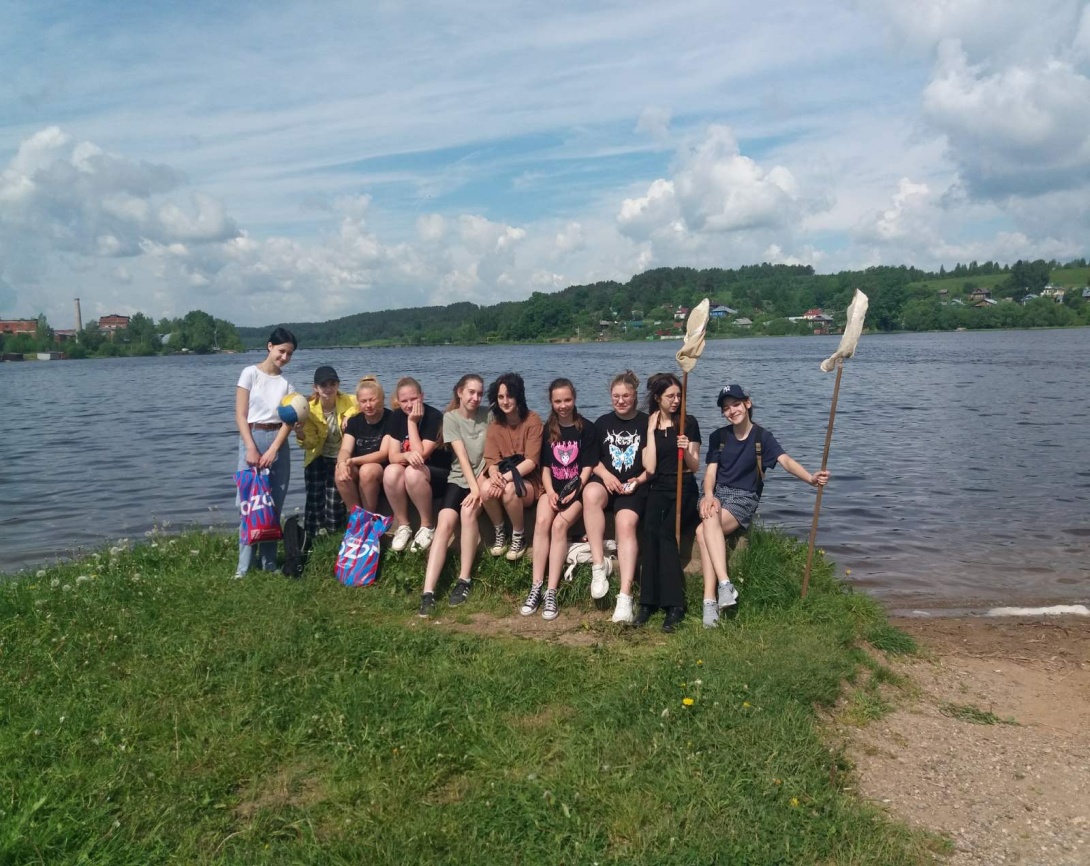 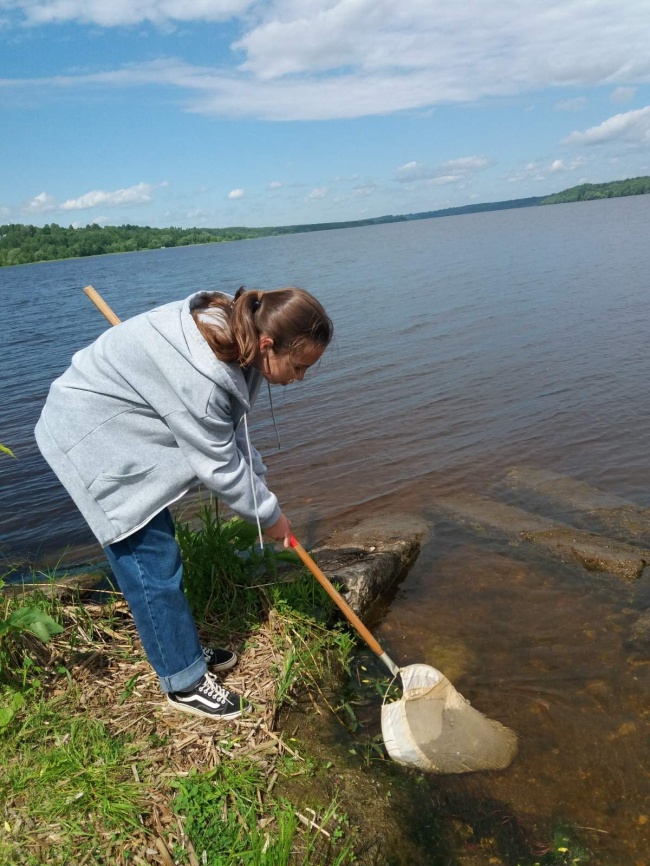 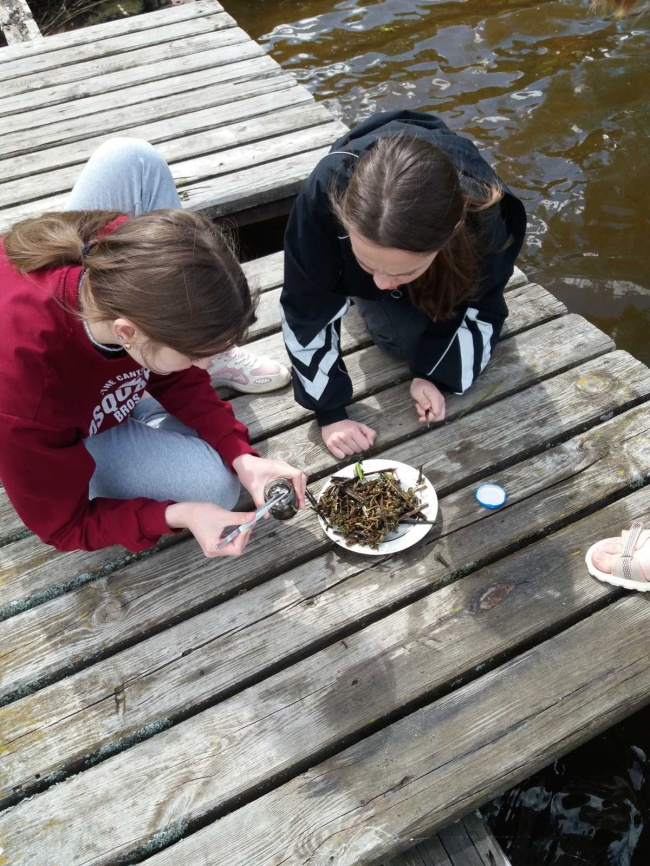 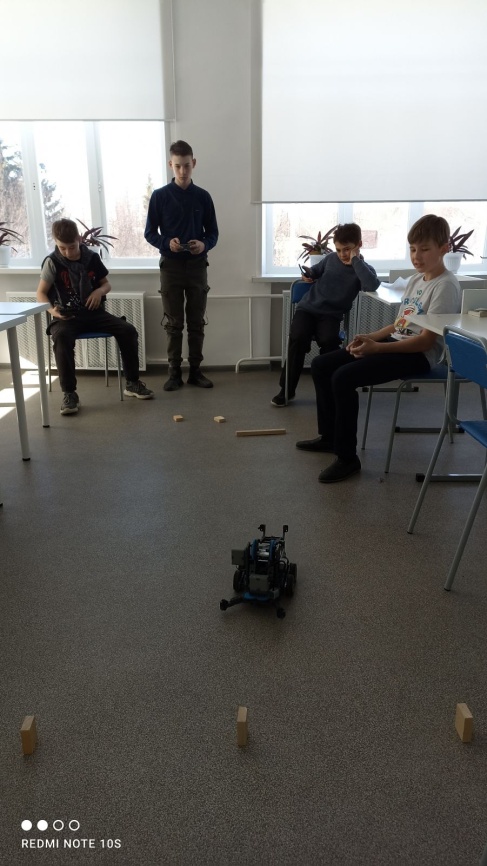 